Общество с ограниченной ответственностью «Лайкит»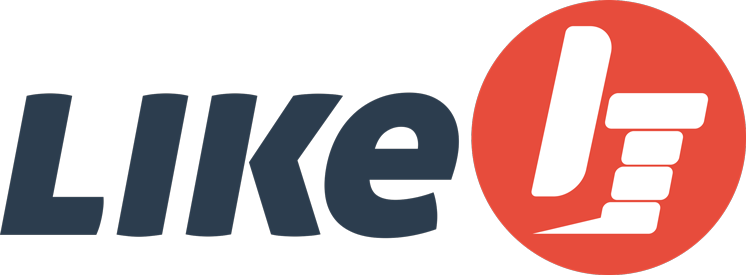 УНП 291203739Юр. адрес: 225409, РБ, Брестская обл., г. Барановичи, ул. Куйбышева, 111, каб. 211BY84 OLMP 3012 3000 9564 8000 0933в ОАО «Белгазпромбанк», ЦБУ №103 в г. Барановичи, ул. Советская, 119/1БИК OLMPBY2XТел: 8-0163-633-638, +375-29-322-0020, Отдел разработки: +375-29-555-55-71, Бухгалтерия: +375-29-520-81-36e-mail: info@likeit.by, бухгалтерия account@likeit.by_____________________________________________________________________________________Сокращенное наименование ООО «Лайкит»Директор Дехтяр Егор ЛеонидовичНа основании Устава